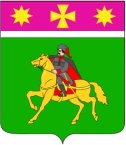 АДМИНИСТРАЦИЯ ПОЛТАВСКОГО СЕЛЬСКОГО ПОСЕЛЕНИЯКРАСНОАРМЕЙСКОГО РАЙОНА П О С Т А Н О В Л Е Н И Еот 01.03.2024                                                                                                          № 46станица ПолтавскаяОб отмене постановления администрации Полтавского сельского  поселения Красноармейского районаот 14 июня 2023 года № 131 «Об утверждении порядка использования гражданами земель или земельных участков,находящихся в муниципальной собственности, для возведения гаражей, являющихся некапитальными сооружениями, либо для стоянки технических или других средств передвижения инвалидов вблизи их места жительства»В соответствии с Федеральным законом от 05 апреля 2021 года №79-ФЗ «О внесении изменений в отдельные законодательные акты Российской Федерации», Земельным кодексом РФ, статьей 39.36-1Федерального закона от 25октября2001 года № 136-ФЗ «О введении в действие Земельного кодекса Российской Федерации, Федеральным законом от 6 октября 2003 года №131-ФЗ «Об общих принципах организации местного самоуправления в Российской Федерации»,постановлением главы администрации (губернатора) Краснодарского края от 20 апреля 2022 года № 196 «О некоторых вопросах, связанных с использованием земель или земельных участков, находящихся в государственной или муниципальной собственности, расположенных на территории Краснодарского края, для возведения гражданами гаражей, являющихся некапитальными сооружениями, либо стоянок технических или других средств передвижения инвалидов вблизи их места жительства» постановляю:1.Постановление администрации Полтавского сельского поселения Красноармейского района от 14 июня 2023 года № 131 «Об утверждении порядка использования гражданами земель или земельных участков, находящихся в муниципальной собственности, для возведения гаражей, являющихся некапитальными сооружениями, либо для стоянки технических или других средств передвижения инвалидов вблизи их места жительства» отменить.2.Контроль за выполнением настоящего постановления оставляю за собой.3.Постановление вступает в силу со дня его официального обнародования.Глава Полтавского сельского поселенияКрасноармейского района                                                                    В.А. Побожий